УКРАЇНАЧЕРНІГІВСЬКА  МІСЬКА  РАДАВИКОНАВЧИЙ  КОМІТЕТ. Чернігів, вул. Магістратська, 7_______________________________________тел 77-48-08ПРОТОКОЛ № 46			засідання виконавчого комітету міської радим. Чернігів							Розпочато засідання о 10.00                                                                                              Закінчено засідання о 10.10                                                                                                  21 серпня 2023 рокуСекретар міської ради						        Олександр ЛОМАКОЗаступник міського голови-керуючий справами виконкому				       Сергій ФЕСЕНКО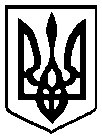                                                 Брали участь у засіданні:                                                Брали участь у засіданні:                                                Брали участь у засіданні:Головує:Головує:Ломако О. А.Ломако О. А.секретар міської ради Члени виконавчого комітету міської ради:Антошин В. Л.Антошин В. Л.громадський діяч Атрощенко О. А.Атрощенко О. А.заступник міського головиКоптель І. Г.Коптель І. Г.директор Чернігівської філії АТ «УКРТЕЛЕКОМ»Лисенко О. Ю.Лисенко О. Ю.начальник фінансового управління міської радиПекур В. О.Пекур В. О.заступник міського головиФесенко С. І.Фесенко С. І.заступник міського голови – керуючий справами виконкомуВідсутні члени виконавчого комітетуміської ради:Геращенко В. М.Геращенко В. М.заступник міського головиІванченко В. Г.Іванченко В. Г.директор ТОВ «Поліський інжиніринг»Запрошені на засідання виконавчого комітетуміської ради:Алексієнко О. В.Алексієнко О. В.- головний спеціаліст юридичного відділу міської ради                              (1 - 2)Бей-Лось О. Л. Бей-Лось О. Л. - начальник відділу організації роботи з питань компенсації за пошкоджене та знищене нерухоме майно міської ради (2)Єпінін О. Ю.Єпінін О. Ю.- голова фонду комунального майна міської ради (1)Коваленко Д. О.Коваленко Д. О.- директор КП «ТКЕ» міської ради (1)Циганок Ю. А.Циганок Ю. А.- начальник пресслужби міської ради (1 – 2)Щербина О. Ю.Щербина О. Ю.- голова правління АТ «ОТКЕ» (1)Відповідно до Закону України «Про запобігання корупції» ніхто з членів виконавчого комітету міської ради не повідомив про реальний або потенційний конфлікт інтересівВідповідно до Закону України «Про запобігання корупції» ніхто з членів виконавчого комітету міської ради не повідомив про реальний або потенційний конфлікт інтересівВідповідно до Закону України «Про запобігання корупції» ніхто з членів виконавчого комітету міської ради не повідомив про реальний або потенційний конфлікт інтересів1. СЛУХАЛИ:	Про затвердження акта приймання – передачі єдиного майнового комплексу комунального енергогенеруючого підприємства «Чернігівська ТЕЦ», що повернутий  з орендиПро затвердження акта приймання – передачі єдиного майнового комплексу комунального енергогенеруючого підприємства «Чернігівська ТЕЦ», що повернутий  з орендиДоповідав:                                                Єпінін О. Ю.Виступили:                                              Антошин В. Л.                                                                 Ломако О. А.Доповідав:                                                Єпінін О. Ю.Виступили:                                              Антошин В. Л.                                                                 Ломако О. А.ГОЛОСУВАЛИ:"ЗА" – одноголосно"ЗА" – одноголосноВИРІШИЛИ:Рішення № 539 додаєтьсяРішення № 539 додається2. СЛУХАЛИ:	Про затвердження рішень комісії з розгляду питань щодо надання компенсації за пошкоджені об’єкти нерухомого майна внаслідок бойових дій, терористичних актів, диверсій, спричинених збройною агресією Російської Федерації проти УкраїниПро затвердження рішень комісії з розгляду питань щодо надання компенсації за пошкоджені об’єкти нерухомого майна внаслідок бойових дій, терористичних актів, диверсій, спричинених збройною агресією Російської Федерації проти УкраїниДоповідала :                                                Бей-Лось О. Л.Виступив:                                                  Ломако О. А.Доповідала :                                                Бей-Лось О. Л.Виступив:                                                  Ломако О. А.ГОЛОСУВАЛИ:"ЗА" – одноголосно"ЗА" – одноголосноВИРІШИЛИ:Рішення № 540 додаєтьсяРішення № 540 додається